Poštovani roditelji!Draga djeco! Šaljem zadatke za utorak, 21.4.2020.Hrvatski jezik – Nauči čitati pjesmu - Zašto se plavi zec spustio na Mjesec , početnica str. 86. i 87.                            Prepiši naslov pjesme i ime pisca, odgovori na pitanja u pisanku potpunom rečenicom                            velikim tiskanim slovima.Matematika – Zbrajanje i oduzimanje ( 8 +3 )                            Riješi zadatke u udžbeniku na stranici 72. i 73. prema uputama ( radi uz pomoć                            Gusjenice ili žetončića ) .                           Ponovimo! Zbrajamo tako da prvi pribrojnik prepišemo a drugi pribrojnik dodamo da                            dođemo do desetice a zatim dodamo ostatak. Primjer : 8 + 6 = 8 + 2 + 4 = 10 + 4 =  14                                                                                                               OOOOOOOO + OOOOOO =                                                                                                                OOOOOOOO + OO + OOOO =                                                                                                                OOOOOOOOOO + OOOO =                           Oduzimamo isto tako da od umanjenika oduzmemo umanjitelj do desetice a onda                            ostatak. Primjer : 14 – 6 = 14 – 4 – 2 = 10 – 2 = 8                                                              OOOOOOOOOOOOOO – OOOOOO =                                                              OOOOOOOOOOOOOO – OOOO – OO =                                                              OOOOOOOOOO – OO =                          Nadam se da si razumio zbrajanje i oduzimanje kada se prelazi desetica. Vježbaj i igraj                          se brojevima. Sretno!Priroda i društvo -  Dan planeta Zemlje – obilježavamo 22.travnja                                  Da bismo imali zdrav okoliš i čistu prirodu moramo je čuvati i  ne zagađivati                                   otpadom i smećem.                                  Pravilan odnos prema okolišu – Pročitaj, pogledaj slike i riješi zadatke u                                   udžbeniku na stranici 120., 121, i radnoj bilježnici na strani 99. i 100.                                  PowerPoint  /Pravilan odnos prema okolišu ( u prilogu )Sat razrednika – Zemlja je moj dom                          Važno da razvrstavamo otpad u školi i u svom domu. Razvrstan otpad ponovno se prerađuje.                                 Znak(prikupi, preradi, ponovno upotrijebi). Otpad ćemo spremati u spremnike! Istraži koji otpad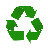                                  ide u koji spremnik! Razmisli što ćeš učiniti s otpadom u prirodi na izletu.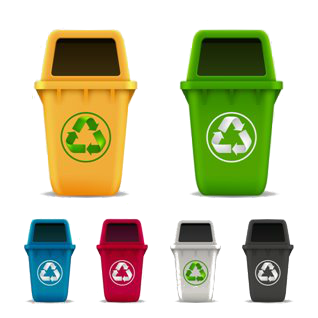 https://vimeo.com/407525173Nacrtaj zemaljsku kuglu i izreži i nalijepi cvjetiće, drveće, životinje i ukrasi zemaljsku kuglu a možeš i nacrtati!Tjelesno zdravstvena kultura – Igre u prirodi.Puno uspjeha u radu želi ti učiteljica.Srdačan pozdrav!